The University of “Teaching to the Spirit of Every Child”2017-2018 School Calendar	    	Nine Week Reporting Period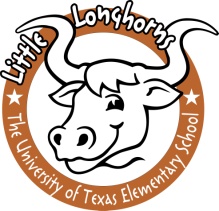 The University of “Teaching to the Spirit of Every Child”2017-2018 School Calendar	    	Nine Week Reporting PeriodThe University of “Teaching to the Spirit of Every Child”2017-2018 School Calendar	    	Nine Week Reporting PeriodThe University of “Teaching to the Spirit of Every Child”2017-2018 School Calendar	    	Nine Week Reporting PeriodThe University of “Teaching to the Spirit of Every Child”2017-2018 School Calendar	    	Nine Week Reporting PeriodThe University of “Teaching to the Spirit of Every Child”2017-2018 School Calendar	    	Nine Week Reporting PeriodThe University of “Teaching to the Spirit of Every Child”2017-2018 School Calendar	    	Nine Week Reporting PeriodThe University of “Teaching to the Spirit of Every Child”2017-2018 School Calendar	    	Nine Week Reporting PeriodThe University of “Teaching to the Spirit of Every Child”2017-2018 School Calendar	    	Nine Week Reporting PeriodThe University of “Teaching to the Spirit of Every Child”2017-2018 School Calendar	    	Nine Week Reporting PeriodThe University of “Teaching to the Spirit of Every Child”2017-2018 School Calendar	    	Nine Week Reporting PeriodThe University of “Teaching to the Spirit of Every Child”2017-2018 School Calendar	    	Nine Week Reporting PeriodThe University of “Teaching to the Spirit of Every Child”2017-2018 School Calendar	    	Nine Week Reporting PeriodThe University of “Teaching to the Spirit of Every Child”2017-2018 School Calendar	    	Nine Week Reporting PeriodThe University of “Teaching to the Spirit of Every Child”2017-2018 School Calendar	    	Nine Week Reporting PeriodThe University of “Teaching to the Spirit of Every Child”2017-2018 School Calendar	    	Nine Week Reporting PeriodThe University of “Teaching to the Spirit of Every Child”2017-2018 School Calendar	    	Nine Week Reporting PeriodThe University of “Teaching to the Spirit of Every Child”2017-2018 School Calendar	    	Nine Week Reporting PeriodThe University of “Teaching to the Spirit of Every Child”2017-2018 School Calendar	    	Nine Week Reporting PeriodThe University of “Teaching to the Spirit of Every Child”2017-2018 School Calendar	    	Nine Week Reporting PeriodThe University of “Teaching to the Spirit of Every Child”2017-2018 School Calendar	    	Nine Week Reporting PeriodThe University of “Teaching to the Spirit of Every Child”2017-2018 School Calendar	    	Nine Week Reporting PeriodSSMTWThThFSSSSMTWWThThFSJuly 2017July 2017July 2017July 2017July 2017July 2017July 2017July 2017July 2017January 2018January 2018January 2018January 2018January 2018January 2018January 2018January 2018January 2018January 2018January 20181223456678112233456991011121313141577889910101112}1316161718192020212214141515{16{16171718192023232425262727282921212222232324242526273030312828292930303131August 2017August 2017August 2017August 2017August 2017August 2017August 2017August 2017August 2017February 2018February 2018February 2018February 2018February 2018February 2018February 2018February 2018February 2018February 2018February 2018122345112366789910111245556778891013131415{16{16171819111212121314141515161720202122232324252618191919202121222223242727282930303125262626272828September 2017September 2017September 2017September 2017September 2017September 2017September 2017September 2017September 2017March 2018March 2018March 2018March 2018March 2018March 2018March 2018March 2018March 2018March 2018March 2018121123334567789455567788910101011121314141516111212121314141515161717171819202121222318191919202121222223}2424242526272828293025{26{26{2627282829293031October 2017October 2017October 2017October 2017October 2017October 2017October 2017October 2017October 2017April 2018April 2018April 2018April 2018April 2018April 2018April 2018April 2018April 2018April 2018April 2018112345567122234455678891011121213148999101111121213141515161718191920}2115161616171818191920212222{2324252626272822232323242525262627282929303129303030November 2017November 2017November 2017November 2017November 2017November 2017November 2017November 2017November 2017May 2018May 2018May 2018May 2018May 2018May 2018May 2018May 2018May 2018May 2018May 201812234122334555678991011677789910101112121213141516161718131414141516161717181919192021222323242520212121222323242425}2626262728293030272828282930303131December 2017December 2017December 2017December 2017December 2017December 2017December 2017December 2017December 2017June 2018June 2018June 2018June 2018June 2018June 2018June 2018June 2018June 2018June 2018June 2018121234456778934445667789101111121314141516101111111213131414151617181819202121222317181818192020212122232425252627282829302425252526272728282930312200 E. 6th Street, Austin, Texas 78702   PH: (512) 495-3300  FAX: (512) 495-9631Visit us at:  www.utelementary.org2200 E. 6th Street, Austin, Texas 78702   PH: (512) 495-3300  FAX: (512) 495-9631Visit us at:  www.utelementary.org2200 E. 6th Street, Austin, Texas 78702   PH: (512) 495-3300  FAX: (512) 495-9631Visit us at:  www.utelementary.org2200 E. 6th Street, Austin, Texas 78702   PH: (512) 495-3300  FAX: (512) 495-9631Visit us at:  www.utelementary.org2200 E. 6th Street, Austin, Texas 78702   PH: (512) 495-3300  FAX: (512) 495-9631Visit us at:  www.utelementary.org2200 E. 6th Street, Austin, Texas 78702   PH: (512) 495-3300  FAX: (512) 495-9631Visit us at:  www.utelementary.org2200 E. 6th Street, Austin, Texas 78702   PH: (512) 495-3300  FAX: (512) 495-9631Visit us at:  www.utelementary.org2200 E. 6th Street, Austin, Texas 78702   PH: (512) 495-3300  FAX: (512) 495-9631Visit us at:  www.utelementary.org2200 E. 6th Street, Austin, Texas 78702   PH: (512) 495-3300  FAX: (512) 495-9631Visit us at:  www.utelementary.org2200 E. 6th Street, Austin, Texas 78702   PH: (512) 495-3300  FAX: (512) 495-9631Visit us at:  www.utelementary.org2200 E. 6th Street, Austin, Texas 78702   PH: (512) 495-3300  FAX: (512) 495-9631Visit us at:  www.utelementary.org2200 E. 6th Street, Austin, Texas 78702   PH: (512) 495-3300  FAX: (512) 495-9631Visit us at:  www.utelementary.org2200 E. 6th Street, Austin, Texas 78702   PH: (512) 495-3300  FAX: (512) 495-9631Visit us at:  www.utelementary.org2200 E. 6th Street, Austin, Texas 78702   PH: (512) 495-3300  FAX: (512) 495-9631Visit us at:  www.utelementary.org2200 E. 6th Street, Austin, Texas 78702   PH: (512) 495-3300  FAX: (512) 495-9631Visit us at:  www.utelementary.org2200 E. 6th Street, Austin, Texas 78702   PH: (512) 495-3300  FAX: (512) 495-9631Visit us at:  www.utelementary.org2200 E. 6th Street, Austin, Texas 78702   PH: (512) 495-3300  FAX: (512) 495-9631Visit us at:  www.utelementary.org2200 E. 6th Street, Austin, Texas 78702   PH: (512) 495-3300  FAX: (512) 495-9631Visit us at:  www.utelementary.org2200 E. 6th Street, Austin, Texas 78702   PH: (512) 495-3300  FAX: (512) 495-9631Visit us at:  www.utelementary.org2200 E. 6th Street, Austin, Texas 78702   PH: (512) 495-3300  FAX: (512) 495-9631Visit us at:  www.utelementary.org2200 E. 6th Street, Austin, Texas 78702   PH: (512) 495-3300  FAX: (512) 495-9631Visit us at:  www.utelementary.orgEscuela Primaria de la Universidad de Texas“Enseñando al espiritu de cada niño”Calendario Escolar de 2017-2018 	    	Periodo de Nueve SemanasEscuela Primaria de la Universidad de Texas“Enseñando al espiritu de cada niño”Calendario Escolar de 2017-2018 	    	Periodo de Nueve SemanasEscuela Primaria de la Universidad de Texas“Enseñando al espiritu de cada niño”Calendario Escolar de 2017-2018 	    	Periodo de Nueve SemanasEscuela Primaria de la Universidad de Texas“Enseñando al espiritu de cada niño”Calendario Escolar de 2017-2018 	    	Periodo de Nueve SemanasEscuela Primaria de la Universidad de Texas“Enseñando al espiritu de cada niño”Calendario Escolar de 2017-2018 	    	Periodo de Nueve SemanasEscuela Primaria de la Universidad de Texas“Enseñando al espiritu de cada niño”Calendario Escolar de 2017-2018 	    	Periodo de Nueve SemanasEscuela Primaria de la Universidad de Texas“Enseñando al espiritu de cada niño”Calendario Escolar de 2017-2018 	    	Periodo de Nueve SemanasEscuela Primaria de la Universidad de Texas“Enseñando al espiritu de cada niño”Calendario Escolar de 2017-2018 	    	Periodo de Nueve SemanasEscuela Primaria de la Universidad de Texas“Enseñando al espiritu de cada niño”Calendario Escolar de 2017-2018 	    	Periodo de Nueve SemanasEscuela Primaria de la Universidad de Texas“Enseñando al espiritu de cada niño”Calendario Escolar de 2017-2018 	    	Periodo de Nueve SemanasEscuela Primaria de la Universidad de Texas“Enseñando al espiritu de cada niño”Calendario Escolar de 2017-2018 	    	Periodo de Nueve SemanasEscuela Primaria de la Universidad de Texas“Enseñando al espiritu de cada niño”Calendario Escolar de 2017-2018 	    	Periodo de Nueve SemanasEscuela Primaria de la Universidad de Texas“Enseñando al espiritu de cada niño”Calendario Escolar de 2017-2018 	    	Periodo de Nueve SemanasEscuela Primaria de la Universidad de Texas“Enseñando al espiritu de cada niño”Calendario Escolar de 2017-2018 	    	Periodo de Nueve SemanasEscuela Primaria de la Universidad de Texas“Enseñando al espiritu de cada niño”Calendario Escolar de 2017-2018 	    	Periodo de Nueve SemanasEscuela Primaria de la Universidad de Texas“Enseñando al espiritu de cada niño”Calendario Escolar de 2017-2018 	    	Periodo de Nueve SemanasEscuela Primaria de la Universidad de Texas“Enseñando al espiritu de cada niño”Calendario Escolar de 2017-2018 	    	Periodo de Nueve SemanasEscuela Primaria de la Universidad de Texas“Enseñando al espiritu de cada niño”Calendario Escolar de 2017-2018 	    	Periodo de Nueve SemanasEscuela Primaria de la Universidad de Texas“Enseñando al espiritu de cada niño”Calendario Escolar de 2017-2018 	    	Periodo de Nueve SemanasEscuela Primaria de la Universidad de Texas“Enseñando al espiritu de cada niño”Calendario Escolar de 2017-2018 	    	Periodo de Nueve SemanasEscuela Primaria de la Universidad de Texas“Enseñando al espiritu de cada niño”Calendario Escolar de 2017-2018 	    	Periodo de Nueve SemanasEscuela Primaria de la Universidad de Texas“Enseñando al espiritu de cada niño”Calendario Escolar de 2017-2018 	    	Periodo de Nueve SemanasSSMTWThThFSSSSMTWWThThFSJulio 2017Julio 2017Julio 2017Julio 2017Julio 2017Julio 2017Julio 2017Julio 2017Julio 2017Enero 2018Enero 2018Enero 2018Enero 2018Enero 2018Enero 2018Enero 2018Enero 2018Enero 2018Enero 2018Enero 20181223456678112233456991011121313141577889910101112}1316161718192020212214141515{16{16171718192023232425262727282921212222232324242526273030312828292930303131Augusto 2017Augusto 2017Augusto 2017Augusto 2017Augusto 2017Augusto 2017Augusto 2017Augusto 2017Augusto 2017Febrero 2018Febrero 2018Febrero 2018Febrero 2018Febrero 2018Febrero 2018Febrero 2018Febrero 2018Febrero 2018Febrero 2018Febrero 2018122345112366789910111245556778891013131415{16{16171819111212121314141515161720202122232324252618191919202121222223242727282930303125262626272828Septiembre 2017Septiembre 2017Septiembre 2017Septiembre 2017Septiembre 2017Septiembre 2017Septiembre 2017Septiembre 2017Septiembre 2017Marzo 2018Marzo 2018Marzo 2018Marzo 2018Marzo 2018Marzo 2018Marzo 2018Marzo 2018Marzo 2018Marzo 2018Marzo 2018121123334567789455567788910101011121314141516111212121314141515161717171819202121222318191919202121222223}2424242626272828293025{26{26{2627282829293031Octubre 2017Octubre 2017Octubre 2017Octubre 2017Octubre 2017Octubre 2017Octubre 2017Octubre 2017Octubre 2017Abril 2018Abril 2018Abril 2018Abril 2018Abril 2018Abril 2018Abril 2018Abril 2018Abril 2018Abril 2018Abril 2018112345567122234455678891011121213148999101111121213141515161718191920}2115161616171818191920212222{2324252626272822232323242525262627282929303129303030Noviembre 2017Noviembre 2017Noviembre 2017Noviembre 2017Noviembre 2017Noviembre 2017Noviembre 2017Noviembre 2017Noviembre 2017Mayo 2018Mayo 2018Mayo 2018Mayo 2018Mayo 2018Mayo 2018Mayo 2018Mayo 2018Mayo 2018Mayo 2018Mayo 201812234122334555678991011677789910101112121213141516161718131414141516161717181919192021222323242520212121222323242425}2626262728293030272828282930303131Deciembre 2017Deciembre 2017Deciembre 2017Deciembre 2017Deciembre 2017Deciembre 2017Deciembre 2017Deciembre 2017Deciembre 2017Junio 2018Junio 2018Junio 2018Junio 2018Junio 2018Junio 2018Junio 2018Junio 2018Junio 2018Junio 2018Junio 2018121234456778934445667789101111121314141516101111111213131414151617181819202121222317181818192020212122232425252627282829302425252526272728282930312200 E. 6th Street, Austin, Texas 78702   PH: (512) 495-3300  FAX: (512) 495-9631Visítenos en:  www.utelementary.org2200 E. 6th Street, Austin, Texas 78702   PH: (512) 495-3300  FAX: (512) 495-9631Visítenos en:  www.utelementary.org2200 E. 6th Street, Austin, Texas 78702   PH: (512) 495-3300  FAX: (512) 495-9631Visítenos en:  www.utelementary.org2200 E. 6th Street, Austin, Texas 78702   PH: (512) 495-3300  FAX: (512) 495-9631Visítenos en:  www.utelementary.org2200 E. 6th Street, Austin, Texas 78702   PH: (512) 495-3300  FAX: (512) 495-9631Visítenos en:  www.utelementary.org2200 E. 6th Street, Austin, Texas 78702   PH: (512) 495-3300  FAX: (512) 495-9631Visítenos en:  www.utelementary.org2200 E. 6th Street, Austin, Texas 78702   PH: (512) 495-3300  FAX: (512) 495-9631Visítenos en:  www.utelementary.org2200 E. 6th Street, Austin, Texas 78702   PH: (512) 495-3300  FAX: (512) 495-9631Visítenos en:  www.utelementary.org2200 E. 6th Street, Austin, Texas 78702   PH: (512) 495-3300  FAX: (512) 495-9631Visítenos en:  www.utelementary.org2200 E. 6th Street, Austin, Texas 78702   PH: (512) 495-3300  FAX: (512) 495-9631Visítenos en:  www.utelementary.org2200 E. 6th Street, Austin, Texas 78702   PH: (512) 495-3300  FAX: (512) 495-9631Visítenos en:  www.utelementary.org2200 E. 6th Street, Austin, Texas 78702   PH: (512) 495-3300  FAX: (512) 495-9631Visítenos en:  www.utelementary.org2200 E. 6th Street, Austin, Texas 78702   PH: (512) 495-3300  FAX: (512) 495-9631Visítenos en:  www.utelementary.org2200 E. 6th Street, Austin, Texas 78702   PH: (512) 495-3300  FAX: (512) 495-9631Visítenos en:  www.utelementary.org2200 E. 6th Street, Austin, Texas 78702   PH: (512) 495-3300  FAX: (512) 495-9631Visítenos en:  www.utelementary.org2200 E. 6th Street, Austin, Texas 78702   PH: (512) 495-3300  FAX: (512) 495-9631Visítenos en:  www.utelementary.org2200 E. 6th Street, Austin, Texas 78702   PH: (512) 495-3300  FAX: (512) 495-9631Visítenos en:  www.utelementary.org2200 E. 6th Street, Austin, Texas 78702   PH: (512) 495-3300  FAX: (512) 495-9631Visítenos en:  www.utelementary.org2200 E. 6th Street, Austin, Texas 78702   PH: (512) 495-3300  FAX: (512) 495-9631Visítenos en:  www.utelementary.org2200 E. 6th Street, Austin, Texas 78702   PH: (512) 495-3300  FAX: (512) 495-9631Visítenos en:  www.utelementary.org2200 E. 6th Street, Austin, Texas 78702   PH: (512) 495-3300  FAX: (512) 495-9631Visítenos en:  www.utelementary.org